SERVICIO DE FUMIGACIÓN A LAS INSTALACIONES, MANTENIMIENTO Y CONSERVACIÓN DE ÁREAS VERDES (JARDINES) DE LA UNIVERSIDAD INTERCULTURAL DEL ESTADO DE MÉXICO.INVITACIÓN A CUANDO MENOS TRES PERSONAS PRESENCIAL No.210C2601080003L/ICTP/001/2021ADQUISICIÓN DE MATERIALES Y UTILES DE OFICINA PARA LA UNIVERSIDAD INTERCULTURAL DEL ESTADO DE MÉXICO.INVITACIÓN A CUANDO MENOS TRES PERSONAS PRESENCIAL No.210C2601080003L/ICTP/002/2021ADQUISICIÓN DE TONER PARA LA UNIVERSIDAD INTERCULTURAL DEL ESTADO DE MÉXICOINVITACIÓN A CUANDO MENOS TRES PERSONAS PRESENCIAL No.210C2601080003L/ICTP/003/2021EVENTO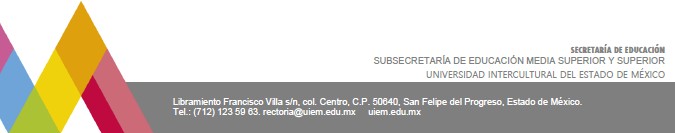 FECHADOMICILIOEntrega de invitaciones, publicación en Compra Net. 19 de febrero de 2021En el domicilio fiscal del proveedor invitado o por medio electrónico.Presentación y apertura de proposiciones 25 febrero de 2021 a las 11:00 am horas.Auditorio Carlos Lenkersdorf de la Universidad Intercultural del Estado de México, ubicada en el Libramiento Francisco Villa S/N, Colonia Centro, C.P. 50640, en San Felipe del Progreso, Estado de México.Acto de fallo y notificación25 de febrero de 2021A las 11:00 pm horasAuditorio Lenkersdorf de la Universidad Intercultural del Estado de México, ubicada en el Libramiento Francisco Villa S/N, Colonia Centro, C.P. 50640, en San Felipe del Progreso, Estado de México.Entrega de documentación para integración del contrato 26 de febrero de 2021 a las 15:00 pm En la Sala de Juntas de la Dirección de Administración y Finanzas ubicada en el Libramiento Francisco Villa S/N, Colonia Centro, C.P. 50640, en San Felipe del Progreso, Estado de México.Suscripción del contrato (firma)26 de febrero de 2021 a las 16:00 pmEn la Sala de Juntas de la Dirección de Administración y Finanzas ubicada en el Libramiento Francisco Villa S/N, Colonia Centro, C.P. 50640, en San Felipe del Progreso, Estado de México.Entrega de la garantíaDentro de los diez días naturales siguientes a la suscripción del contratoEn la Sala de Juntas de la Dirección de Administración y Finanzas ubicada en el Libramiento Francisco Villa S/N, Colonia Centro, C.P. 50640, en San Felipe del Progreso, Estado de México o se podrá envía vía correo electrónico.Periodo de entrega del bienDel 1 de marzo al 31 diciembre de 2021 de lunes a viernes en horario de9:00am 18:00 horas pm.En las instalaciones de la Universidad Intercultural del Estado de México, ubicada la primera en el Libramiento Francisco Villa, sin número, Colonia Centro, C.P. 50640, en el municipio de San Felipe del Progreso, código postal 50640.EVENTOFECHADOMICILIOEntrega de invitaciones, publicación en Compra Net. 18 de agosto de 2021En el domicilio fiscal del proveedor invitado o por medio electrónico.Presentación y apertura de proposiciones 31 de agosto de 2021 a las 12:00 pm horas.Auditorio Carlos Lenkersdorf de la Universidad Intercultural del Estado de México, ubicada en el Libramiento Francisco Villa S/N, Colonia Centro, C.P. 50640, en San Felipe del Progreso, Estado de México.Acto de fallo y notificación01 de septiembre de 2021A las 11:00 am horasAuditorio Lenkersdorf de la Universidad Intercultural del Estado de México, ubicada en el Libramiento Francisco Villa S/N, Colonia Centro, C.P. 50640, en San Felipe del Progreso, Estado de México.Entrega de documentación para integración del contrato 2 de septiembre de 2021En la Sala de Juntas de la Dirección de Administración y Finanzas ubicada en el Libramiento Francisco Villa S/N, Colonia Centro, C.P. 50640, en San Felipe del Progreso, Estado de México.Suscripción del contrato (firma)2 de septiembre de 2021En la Sala de Juntas de la Dirección de Administración y Finanzas ubicada en el Libramiento Francisco Villa S/N, Colonia Centro, C.P. 50640, en San Felipe del Progreso, Estado de México.Entrega de la garantíaDentro de los diez días naturales siguientes a la suscripción del contratoEn la Sala de Juntas de la Dirección de Administración y Finanzas ubicada en el Libramiento Francisco Villa S/N, Colonia Centro, C.P. 50640, en San Felipe del Progreso, Estado de México o se podrá envía vía correo electrónico.Periodo de entrega del bien14 de septiembre de 2021En las instalaciones de la Universidad Intercultural del Estado de México, ubicada la primera en el Libramiento Francisco Villa, sin número, Colonia Centro, C.P. 50640, en el municipio de San Felipe del Progreso, código postal 50640.EVENTOFECHADOMICILIOEntrega de invitaciones, publicación en Compra Net. 23 de noviembre de 2021En el domicilio fiscal del proveedor invitado o por medio electrónico.Presentación y apertura de proposiciones 29 noviembre de 2021 a las 12:00 pm horas.Auditorio Carlos Lenkersdorf de la Universidad Intercultural del Estado de México, ubicada en el Libramiento Francisco Villa S/N, Colonia Centro, C.P. 50640, en San Felipe del Progreso, Estado de México.Acto de fallo y notificación30 de noviembre de 2021A las 12:00 pm horasAuditorio Lenkersdorf de la Universidad Intercultural del Estado de México, ubicada en el Libramiento Francisco Villa S/N, Colonia Centro, C.P. 50640, en San Felipe del Progreso, Estado de México.Entrega de documentación para integración del contrato 30 de noviembre de 2021En la Sala de Juntas de la Dirección de Administración y Finanzas ubicada en el Libramiento Francisco Villa S/N, Colonia Centro, C.P. 50640, en San Felipe del Progreso, Estado de México.Suscripción del contrato (firma)1 de diciembre de 2021En la Sala de Juntas de la Dirección de Administración y Finanzas ubicada en el Libramiento Francisco Villa S/N, Colonia Centro, C.P. 50640, en San Felipe del Progreso, Estado de México.Entrega de la garantíaDentro de los diez días naturales siguientes a la suscripción del contratoEn la Sala de Juntas de la Dirección de Administración y Finanzas ubicada en el Libramiento Francisco Villa S/N, Colonia Centro, C.P. 50640, en San Felipe del Progreso, Estado de México o se podrá envía vía correo electrónico.Periodo de entrega del bienDel 1 de diciembre al 31 de diciembre de 2021En las instalaciones de la Universidad Intercultural del Estado de México, ubicada la primera en el Libramiento Francisco Villa, sin número, Colonia Centro, C.P. 50640, en el municipio de San Felipe del Progreso, código postal 50640.